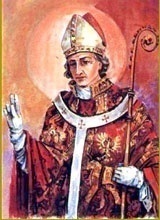 INTENCJE   MSZY   ŚWIĘTYCH21.05. – 27.05.2018INTENCJE   MSZY   ŚWIĘTYCH21.05. – 27.05.2018INTENCJE   MSZY   ŚWIĘTYCH21.05. – 27.05.2018PONIEDZIAŁEK 21.05.2018PONIEDZIAŁEK 21.05.20187.00+ Franciszka i Otylię  Józefiak       /pogrz./+ Franciszka i Otylię  Józefiak       /pogrz./PONIEDZIAŁEK 21.05.2018PONIEDZIAŁEK 21.05.20189.30+ Józefa i Anielę Pasierbek+ Józefa i Anielę PasierbekPONIEDZIAŁEK 21.05.2018PONIEDZIAŁEK 21.05.201818.00+ Helenę i Edwarda Spyrka r. śm.+ Helenę i Edwarda Spyrka r. śm.WTOREK22.05.WTOREK22.05.7.00+ Agatę Rusin          /pogrz./+ Agatę Rusin          /pogrz./WTOREK22.05.WTOREK22.05.18.00+ Helenę i Edwarda Spyrka+ Helenę i Edwarda SpyrkaŚRODA  23.05.ŚRODA  23.05.7.00+ Józefa Gołuszkę      /pogrz./+ Józefa Gołuszkę      /pogrz./ŚRODA  23.05.ŚRODA  23.05.18.00+ Józefa Krupiaka 3 r. śm.+ Józefa Krupiaka 3 r. śm.CZWARTEK24.05.CZWARTEK24.05.7.00+ Annę  Bywalec        /pogrz./+ Annę  Bywalec        /pogrz./CZWARTEK24.05.CZWARTEK24.05.18.00+ Józefa Głuszka 21 r. śm. żonę Zofię+ Józefa Głuszka 21 r. śm. żonę ZofięPIĄTEK25.05.PIĄTEK25.05.7.00+ Eugeniusza  Semik        /pogrz./+ Eugeniusza  Semik        /pogrz./PIĄTEK25.05.PIĄTEK25.05.18.00+ Rozalię i Józefa Rusin syna Józefa+ Rozalię i Józefa Rusin syna JózefaSOBOTA26.05.SOBOTA26.05.7.00+ Tadeusza  Leśniaka           /pogrz./+ Tadeusza  Leśniaka           /pogrz./SOBOTA26.05.SOBOTA26.05.18.00+ Józefa Świętka z rodzicami+ Józefa Świętka z rodzicami NIEDZIELA TRÓJCY  ŚWIĘTEJ27.05.2018 NIEDZIELA TRÓJCY  ŚWIĘTEJ27.05.20187.30ZA PARAFIANZA PARAFIAN NIEDZIELA TRÓJCY  ŚWIĘTEJ27.05.2018 NIEDZIELA TRÓJCY  ŚWIĘTEJ27.05.20189.30+ Helenę Iciek+ Helenę Iciek NIEDZIELA TRÓJCY  ŚWIĘTEJ27.05.2018 NIEDZIELA TRÓJCY  ŚWIĘTEJ27.05.201811.00+ Grzegorza Trzop 11 r. śm.+ Grzegorza Trzop 11 r. śm. NIEDZIELA TRÓJCY  ŚWIĘTEJ27.05.2018 NIEDZIELA TRÓJCY  ŚWIĘTEJ27.05.201816.00+ Janusza Jaworskiego 17 r. śm.+ Janusza Jaworskiego 17 r. śm.